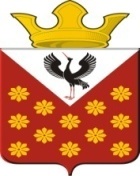 ГЛАВА МУНИЦИПАЛЬНОГО ОБРАЗОВАНИЯКраснополянское сельское поселениеРАСПОРЯЖЕНИЕОб утверждении мер по совершенствованию деятельности подведомственного учреждения культуры МБУ «КДЦ Краснополянское сельское поселение» и  устранению выявленных  недостатков  по  результатам проведения независимой оценки качества оказания услуг в 2017 году На основании результатов мониторинга качества оказания услуг  организациями и учреждениями культуры на территории Свердловской области, проведенного Министерством культуры Свердловской области в 2017 году и предложений  Комиссии по проведению независимой оценки качества оказания услуг организациями культуры Общественного совета при Министерстве культуры Свердловской  области от 08.09.2017 г. №1                                                           1. Отметить положительную работу  директора МБУ «КДЦ Краснополянское сельское поселение» Дягилевой Н.В. в  проведении независимой оценки качества оказания услуг  учреждением в 2017 году.2. Разместить  в разделе «Независимая оценка качества оказания услуг» на главной странице официального сайта  проведения независимой оценки качества оказания услуг в 2017 году в сети Интернет  информацию о проведении независимой оценки качества оказания услуг в 2017 году и предложения Комиссии Общественного совета по совершенствованию деятельности организаций культуры, расположенных на территории Свердловской области. 3. Сформировать  муниципальный рейтинг структурных подразделений учреждения и на основе количественных результатов независимой оценки принять решение о поощрении заведующих структурных подразделений, вошедших в число лучших и принять меры в отношении заведующих структурных подразделений, занявших низшие места в рейтинге.4. Поощрить заведующих структурных подразделений, занявших высшие позиции в муниципальном рейтинге, и принять меры по отношению  к заведующим  структурных подразделений, занявших низшие позиции в муниципальном рейтинге.5. Принять решение о поощрении и принятии мер в отношении руководителей учреждений на основании значений количества респондентов привлеченных к участию в независимой оценке (количества респондентов).6. Разработать и утвердить план мероприятий по устранению выявленных недостатков с последующим размещением на официальном сайте учреждения и предоставлением в адрес учредителя  в срок до 13.11.2017г.,  учитывая рекомендации:6.1. Продолжить работу по повышению открытости и доступности информации об учреждении культуры.6.2. Усилить работу по повышению  комфортности условий предоставления услуг и доступности их получения.6.3. Продолжить  работу по сокращению  времени ожидания предоставления услуги.6.4.Активизировать работу с коллективом учреждения по повышению  доброжелательности, вежливости и компетентности работников.6.5. Продолжить  работу по повышению  удовлетворенности качеством оказания услуг.7. Возложить исполнение данного распоряжения на директора МБУ «КДЦ Краснополянское сельское поселение» Дягилеву Н.В.8. Контроль за исполнением настоящего распоряжения возложить на ведущего специалиста  администрации  Нуртазинову А.Б.Глава муниципального образованияКраснополянского сельского поселения                                           Л.А. Федотова16.11.2017 г.с. Краснополянское№176